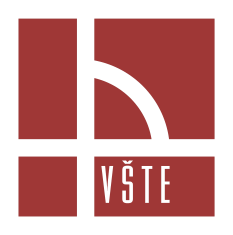 Vysoká škola technická a ekonomická v Českých BudějovicíchOkružní 10, 370 01  České BudějoviceŽÁDOST O PŘIDĚLENÍ INTERNÍHO GRANTU1. Název interního grantu: Podpora zpracování kvalifikačních prací studentů a akademických pracovníků v oblasti tepelné techniky	Katedra: Katedra stavebnictví2. Hlavní řešitel: 	Příjmení, jméno, tituly: Plachý Jan, Ing. , Ph.D.	Pracovní zařazení: odborný asistent	Kontakt: e-mail: 	plachy@mail.vstecb.cz	        	 tel.: 737 226 1713. Spoluřešitelé: 	Příjmení, jméno, titul : Charvátová, Pavlína, Ing.	Kontakt: charvatova@mail.vstecb.cz				tel: 604 728 156	Příjmení, jméno, titul : Vondráčková,  Tereza,  Ing. , Ph.D.	Kontakt: vondrackova@mail.vstecb.cz			tel: 774 373 533Příjmení, jméno, titul : Kraus,  Michal,  Ing. , Ph.D.	Kontakt: kraus@mail.vstecb.cz			             tel: 602 357 5154. Anotace:Cílem projektu je zajistit :software pro dynamické modelování šíření tepla, vlhkosti a energie ve stavebních konstrukcích a materiálech,software pro dynamické hodnocení energetické náročnosti budov a pro dynamické hodnocení komfortu vnitřního prostředí budovy nebo části budovy.5. Konkrétní výstupy:Výstupem je zpracování kvalifikačních prací na úrovni bakalářských, diplomových a vědeckých prací doplněných o velmi přesně modelované dynamické jednorozměrné a dvourozměrné šíření tepla, vlhkosti a energie ve stavebních konstrukcích a materiálech. Díky přesnému modelování šíření tepla a vlhkosti je možné vyhodnotit rizika spojená s nadměrnou akumulací vlhkosti, s kondenzací vodní páry anebo s růstem plísní na vnějších a vnitřních površích stavebních konstrukcí.Pořízený software by byl vzdělávací verzí s 25 licencemi. Nebylo by jej možné využívat ke komerčním účelům a v projektech financovaných třetí stranou. 6. Přínos k rozvoji VŠTE:Zvýšení úrovně kvalifikačních prací z VŠTE.7. Cílová skupina:Akademičtí pracovníci, bakaláři, diplomanti.8. Současný stav řešeného problému:Na VSTE je používán software, který neumožnuje  dynamické modelování šíření. vlhkosti a energie ve stavebních konstrukcích a materiálech.9. Cíle řešení:Zvýšení úrovně kvalifikačních prací v oblasti tepelné techniky.10. Harmonogram prací v roce 2015:       1.  květen - červen:  1 denní školení pro vybrané akademické pracovníky  v softwaru pro dynamické modelování šíření tepla, vlhkosti a energie ve stavebních konstrukcích a materiálech          Od července samostatná práce v programu.      2.  září – říjen : 1 denní školení pro vybrané akademické pracovníky  v softwaru pro dynamické hodnocení komfortu vnitřního prostředí budovy nebo části budovy.          Od listopadu samostatná práce v programu.11. Rozpočet projektu:                   *v případě komerční verze cena 210 000 Kč.Specifikace položek (výpis plánovaných výdajů pro potřeby výběrového řízení pro referenta nákupu VŠTE):…………………………………..	Podpis hlavního řešiteleKategorieČástka [Kč]Dlouhodobý nehmotný majetek	 0Materiální náklady, včetně drobného majetku - software *	59 000Služby a náklady nevýrobní	- 2 denní školení20 000Osobní náklady	0CELKEM000